Time 4 Us – Year 2 Curriculum Map 2020/21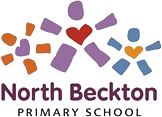 Time 4 Us – Year 2 Curriculum Map 2020/21Time 4 Us – Year 2 Curriculum Map 2020/21Time 4 Us – Year 2 Curriculum Map 2020/21Time 4 Us – Year 2 Curriculum Map 2020/21Time 4 Us – Year 2 Curriculum Map 2020/21Time 4 Us – Year 2 Curriculum Map 2020/21Autumn 1Autumn 2Spring 1Spring 2Summer 1Summer 2RespectPositive RelationshipsDigital LiteracyMentalWellbeingOurselvesAspirationsTime for UsRespecting ourselves and others Recognising things in common and differences; playing and working cooperatively; sharing opinionsabout the things they have in common with their friends, classmates, and other peoplehow friends can have both similarities and differenceshow to play and work cooperatively in different groups and situationshow to share their ideas and listen to others, take part in discussions, and give reasons for their viewsBelonging to a community Belonging to a group; roles and responsibilities; being the same and different in the communityabout being a part of different groups, and the role they play in these groups e.g. class, teams, faith groupsabout different rights and responsibilities that they have in school and the wider communityabout how a community can help people from different groups to feel includedto recognise that they are all equal, and ways in which they are the same and different to others in their communityFamilies and friendships Making friends; feeling lonely and getting helphow to be a good friend, e.g. kindness, listening, honesty about different ways that people meet and make friendsstrategies for positive play with friends, e.g. joining in, including others, etc.about what causes arguments between friendshow to positively resolve arguments between friendshow to recognise, and ask for help, when they are feeling lonely or unhappy or to help someone elseMedia literacy and Digital resilience The internet in everyday life; online content and informationthe ways in which people can access the internet e.g. phones, tablets, computersto recognise the purpose and value of the internet in everyday lifeto recognise that some content on the internet is factual and some is for entertainment e.g. news, games, videosthat information online might not always be trueMental wellbeing; managing feelings and asking for helpabout routines and habits for maintaining good mental healthhow to describe and share a range of feelingsways to feel good, calm down or change their mood e.g. playing outside, listening to music, spending time with othershow to manage big feelings including those associated with change, loss and bereavementwhen and how to ask for help, and how to help others, with their feelingsGrowing older; naming body parts; moving class or yearGrowing and changing - Growing older; naming body parts;how our needs and bodies change as we grow upto identify and name the main parts of the body including external genitalia (e.g. vulva, penis, testicles) (H25)identify ways we are more independent now than when we were youngerdescribe our feelings about growing and changingWork - Strengths and intereststhat everyone has different strengths, in and out of schoolabout how different strengths and interests are needed to do different jobspreparing to move to a new class and setting goals for next yearKeeping SafeSafe relationships Managing secrets; resisting pressure and getting help; recognising hurtful behaviourhow to recognise hurtful behaviour, including online what to do and whom to tell if they see or experience hurtful behaviour, including online about what bullying is and different types of bullying how someone may feel if they are being bullied about the difference between happy surprises and secrets that make them feel uncomfortable or worried, and how to get helphow to resist pressure to do something that feels uncomfortable or unsafe how to ask for help if they feel unsafe or worried and what vocabulary to useways to keep safe in familiar and unfamiliar environments (e.g. beach, shopping centre, swimming pool, on the street) and how to cross the road safely (H32)about the people whose job it is to keep us safe  (H33)about what to do if there is an accident and someone is hurt (H35)how to get help in an emergency (how-to dial 999 and what to say) (H36)Safe relationships Managing secrets; resisting pressure and getting help; recognising hurtful behaviourhow to recognise hurtful behaviour, including online what to do and whom to tell if they see or experience hurtful behaviour, including online about what bullying is and different types of bullying how someone may feel if they are being bullied about the difference between happy surprises and secrets that make them feel uncomfortable or worried, and how to get helphow to resist pressure to do something that feels uncomfortable or unsafe how to ask for help if they feel unsafe or worried and what vocabulary to useways to keep safe in familiar and unfamiliar environments (e.g. beach, shopping centre, swimming pool, on the street) and how to cross the road safely (H32)about the people whose job it is to keep us safe  (H33)about what to do if there is an accident and someone is hurt (H35)how to get help in an emergency (how-to dial 999 and what to say) (H36)Safe relationships Managing secrets; resisting pressure and getting help; recognising hurtful behaviourhow to recognise hurtful behaviour, including online what to do and whom to tell if they see or experience hurtful behaviour, including online about what bullying is and different types of bullying how someone may feel if they are being bullied about the difference between happy surprises and secrets that make them feel uncomfortable or worried, and how to get helphow to resist pressure to do something that feels uncomfortable or unsafe how to ask for help if they feel unsafe or worried and what vocabulary to useways to keep safe in familiar and unfamiliar environments (e.g. beach, shopping centre, swimming pool, on the street) and how to cross the road safely (H32)about the people whose job it is to keep us safe  (H33)about what to do if there is an accident and someone is hurt (H35)how to get help in an emergency (how-to dial 999 and what to say) (H36)Safe relationships Managing secrets; resisting pressure and getting help; recognising hurtful behaviourhow to recognise hurtful behaviour, including online what to do and whom to tell if they see or experience hurtful behaviour, including online about what bullying is and different types of bullying how someone may feel if they are being bullied about the difference between happy surprises and secrets that make them feel uncomfortable or worried, and how to get helphow to resist pressure to do something that feels uncomfortable or unsafe how to ask for help if they feel unsafe or worried and what vocabulary to useways to keep safe in familiar and unfamiliar environments (e.g. beach, shopping centre, swimming pool, on the street) and how to cross the road safely (H32)about the people whose job it is to keep us safe  (H33)about what to do if there is an accident and someone is hurt (H35)how to get help in an emergency (how-to dial 999 and what to say) (H36)Safe relationships Managing secrets; resisting pressure and getting help; recognising hurtful behaviourhow to recognise hurtful behaviour, including online what to do and whom to tell if they see or experience hurtful behaviour, including online about what bullying is and different types of bullying how someone may feel if they are being bullied about the difference between happy surprises and secrets that make them feel uncomfortable or worried, and how to get helphow to resist pressure to do something that feels uncomfortable or unsafe how to ask for help if they feel unsafe or worried and what vocabulary to useways to keep safe in familiar and unfamiliar environments (e.g. beach, shopping centre, swimming pool, on the street) and how to cross the road safely (H32)about the people whose job it is to keep us safe  (H33)about what to do if there is an accident and someone is hurt (H35)how to get help in an emergency (how-to dial 999 and what to say) (H36)Safe relationships Managing secrets; resisting pressure and getting help; recognising hurtful behaviourhow to recognise hurtful behaviour, including online what to do and whom to tell if they see or experience hurtful behaviour, including online about what bullying is and different types of bullying how someone may feel if they are being bullied about the difference between happy surprises and secrets that make them feel uncomfortable or worried, and how to get helphow to resist pressure to do something that feels uncomfortable or unsafe how to ask for help if they feel unsafe or worried and what vocabulary to useways to keep safe in familiar and unfamiliar environments (e.g. beach, shopping centre, swimming pool, on the street) and how to cross the road safely (H32)about the people whose job it is to keep us safe  (H33)about what to do if there is an accident and someone is hurt (H35)how to get help in an emergency (how-to dial 999 and what to say) (H36)Being HealthyWhy sleep is important; medicines and keeping healthy; keeping teeth healthy;about routines and habits for maintaining good physical and mental healthwhy sleep and rest are important for growing and keeping healthythat medicines, including vaccinations and immunisations, can help people stay healthy and manage allergiesthe importance of, and routines for, brushing teeth and visiting the dentistabout food and drink that affect dental healthKeeping safe Safety in different environments; risk and safety at home; emergencieshow to recognise risk in everyday situations, e.g. road, water and rail safety, medicineshow to help keep themselves safe in familiar and unfamiliar environments, such as in school, online and ‘out and about’to identify potential unsafe situations, who is responsible for keeping them safe in these situations, and steps they can take to avoid or remove themselves from dangerhow to help keep themselves safe at home in relation to electrical appliances, fire safety and medicines/household productsabout things that people can put into their body or onto their skin (e.g. medicines and creams) and how these can affect how people feelhow to respond if there is an accident and someone is hurtabout whose job it is to keep us safe and how to get help in an emergency, including how to dial 999 and what to sayWhy sleep is important; medicines and keeping healthy; keeping teeth healthy;about routines and habits for maintaining good physical and mental healthwhy sleep and rest are important for growing and keeping healthythat medicines, including vaccinations and immunisations, can help people stay healthy and manage allergiesthe importance of, and routines for, brushing teeth and visiting the dentistabout food and drink that affect dental healthKeeping safe Safety in different environments; risk and safety at home; emergencieshow to recognise risk in everyday situations, e.g. road, water and rail safety, medicineshow to help keep themselves safe in familiar and unfamiliar environments, such as in school, online and ‘out and about’to identify potential unsafe situations, who is responsible for keeping them safe in these situations, and steps they can take to avoid or remove themselves from dangerhow to help keep themselves safe at home in relation to electrical appliances, fire safety and medicines/household productsabout things that people can put into their body or onto their skin (e.g. medicines and creams) and how these can affect how people feelhow to respond if there is an accident and someone is hurtabout whose job it is to keep us safe and how to get help in an emergency, including how to dial 999 and what to sayWhy sleep is important; medicines and keeping healthy; keeping teeth healthy;about routines and habits for maintaining good physical and mental healthwhy sleep and rest are important for growing and keeping healthythat medicines, including vaccinations and immunisations, can help people stay healthy and manage allergiesthe importance of, and routines for, brushing teeth and visiting the dentistabout food and drink that affect dental healthKeeping safe Safety in different environments; risk and safety at home; emergencieshow to recognise risk in everyday situations, e.g. road, water and rail safety, medicineshow to help keep themselves safe in familiar and unfamiliar environments, such as in school, online and ‘out and about’to identify potential unsafe situations, who is responsible for keeping them safe in these situations, and steps they can take to avoid or remove themselves from dangerhow to help keep themselves safe at home in relation to electrical appliances, fire safety and medicines/household productsabout things that people can put into their body or onto their skin (e.g. medicines and creams) and how these can affect how people feelhow to respond if there is an accident and someone is hurtabout whose job it is to keep us safe and how to get help in an emergency, including how to dial 999 and what to sayWhy sleep is important; medicines and keeping healthy; keeping teeth healthy;about routines and habits for maintaining good physical and mental healthwhy sleep and rest are important for growing and keeping healthythat medicines, including vaccinations and immunisations, can help people stay healthy and manage allergiesthe importance of, and routines for, brushing teeth and visiting the dentistabout food and drink that affect dental healthKeeping safe Safety in different environments; risk and safety at home; emergencieshow to recognise risk in everyday situations, e.g. road, water and rail safety, medicineshow to help keep themselves safe in familiar and unfamiliar environments, such as in school, online and ‘out and about’to identify potential unsafe situations, who is responsible for keeping them safe in these situations, and steps they can take to avoid or remove themselves from dangerhow to help keep themselves safe at home in relation to electrical appliances, fire safety and medicines/household productsabout things that people can put into their body or onto their skin (e.g. medicines and creams) and how these can affect how people feelhow to respond if there is an accident and someone is hurtabout whose job it is to keep us safe and how to get help in an emergency, including how to dial 999 and what to sayWhy sleep is important; medicines and keeping healthy; keeping teeth healthy;about routines and habits for maintaining good physical and mental healthwhy sleep and rest are important for growing and keeping healthythat medicines, including vaccinations and immunisations, can help people stay healthy and manage allergiesthe importance of, and routines for, brushing teeth and visiting the dentistabout food and drink that affect dental healthKeeping safe Safety in different environments; risk and safety at home; emergencieshow to recognise risk in everyday situations, e.g. road, water and rail safety, medicineshow to help keep themselves safe in familiar and unfamiliar environments, such as in school, online and ‘out and about’to identify potential unsafe situations, who is responsible for keeping them safe in these situations, and steps they can take to avoid or remove themselves from dangerhow to help keep themselves safe at home in relation to electrical appliances, fire safety and medicines/household productsabout things that people can put into their body or onto their skin (e.g. medicines and creams) and how these can affect how people feelhow to respond if there is an accident and someone is hurtabout whose job it is to keep us safe and how to get help in an emergency, including how to dial 999 and what to sayWhy sleep is important; medicines and keeping healthy; keeping teeth healthy;about routines and habits for maintaining good physical and mental healthwhy sleep and rest are important for growing and keeping healthythat medicines, including vaccinations and immunisations, can help people stay healthy and manage allergiesthe importance of, and routines for, brushing teeth and visiting the dentistabout food and drink that affect dental healthKeeping safe Safety in different environments; risk and safety at home; emergencieshow to recognise risk in everyday situations, e.g. road, water and rail safety, medicineshow to help keep themselves safe in familiar and unfamiliar environments, such as in school, online and ‘out and about’to identify potential unsafe situations, who is responsible for keeping them safe in these situations, and steps they can take to avoid or remove themselves from dangerhow to help keep themselves safe at home in relation to electrical appliances, fire safety and medicines/household productsabout things that people can put into their body or onto their skin (e.g. medicines and creams) and how these can affect how people feelhow to respond if there is an accident and someone is hurtabout whose job it is to keep us safe and how to get help in an emergency, including how to dial 999 and what to say